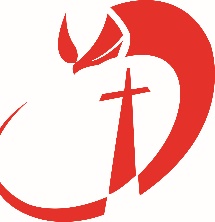 	Śrem, dnia …………………….POTWIERDZENIE WOLIPRZYJĘCIA DO SZKOŁYPotwierdzam wolę zapisu córki/syna …………………………………………………………...				imię i nazwisko dzieckado klasy pierwszej w Katolickiej Publicznej Szkole Podstawowej im. św. Jana Pawła II w Śremie w roku szkolny ………………………………………………						……………………………………………..							podpis rodzica/prawnego opiekuna